Executive Board Meeting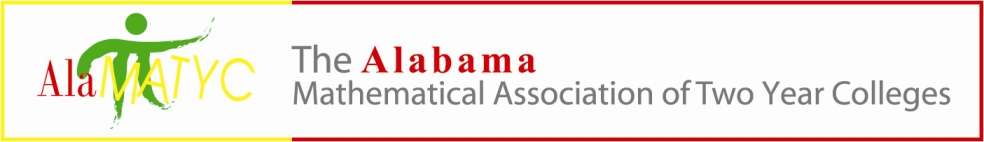 July 13, 2018Bellini’s, Birmingham, ALPresiding:  Kelly Cannon, PresidentBoard Members:Call to Order: 1:00 p.m. By Kelly CannonRoll Call: Nathan Winkles, Marty Kellum, Melinda Pell, and Kelly Cannon were present.Approval of Minutes: The minutes from the general assembly will be approved at the conference on February 1st. Reports and/or Action ItemsTreasurer – Marty Kellum Financial update: We had a beginning balance of $7840.55 as of 2/26/18. After the conference, and a few non-conference items our balance was $7862.54 on July 13, 2018. After helping to cover the math tournament we are still in good shape. Now we can cover 1 team from each new college that attends the math tournament. We can temper the loss from $800 to about $500. Conference summaryThe cost of the 2018 AlaMATYC Conference was $1,777.04. The revenue was $3950, which resulted in a Conference Profit of $2172.96.Past President – Carol Gudauskas 2018 AlaMATYC Conference Recap: It went well.By-Laws: We will discuss this during our next face to face meeting.President – Kelly Cannon2018 AMATYC ConferenceNovember 15-18, Orlando, FLHospitality Donation: Marty will send in the hospitality donation. Affiliate Scholarship: NathanDelegates: Carol, Nathan, Marty, KellyAlaMATYC meeting Friday Nov. 16th, 6PM in the lobby ALADE meeting at Bevill State on the Jasper campus. We will have a booth and give away left over binders, some promo items like spinners. Marty will order items.Computer Science:We will allow one representative on the board if there are at least 10 members.  The organization must be math-based computer science. Computer Science members will arrange their own part of the conference. We will approve any planned sessions.  Does the liaison have to go through our bylaws? All vote yes. One CS faculty member – not a dean – will be appointed to attend the board meeting.  This member must be a member of AlaMATYC. This is to allow them to see how we operate. They can organize their own events.  We will host their conference.  All fees must come to AlaMATYC. They will have to establish a separate organization either upon 5 years or when their membership reaches 25% of AlaMATYC membership. We will share contacts with them, but will not extend an invitation to join our dropbox.President-Elect – Nathan Winkles2019 AlaMATYC Conference date, title,  speaker2019 AlaMATYC Conference will be February 1st, titled “Success: Steps to Achieving Greatness”, no speaker – will have a panel discussion. (The 8th of February was unavailable.) There will be one month left for schools to gather a team for the math tournament, which will be on March 2nd. T-shirt or other giftPearson will provide lanyards and we will use laminated name tags both of which will go home with the attendee.  Also the Conference gift will be a sweatshirt style blanket. It will be 4’ x 6’, green with a white AlaMATYC logo.  The blanket will cost $7.50 and $2 for printing.  As long as 40 members attend the conference, up to 80 blankets will be covered. We will have until January 15 to order blankets. Ambassadors will be given a blanket.Local charity for donations: Nathan will ask around and Kelly will look if needed. Door prizes: Watch for products, come up with an idea for the fall meeting.Task List will be emailed.Publications Coordinator – Shywanda MooreLast newsletterNext newsletter: Submit ideas: Mathematics Competition, 2019 Conference info, other ideas?Webmaster – Nathan Winkles Website updates:  membership form , vendor form, conference programs, 2018 attendees by institution, other suggestionsMathematics Competition: Registration deadline will be December 14th 2018. Registration will be done by invoice model. $50 for normal registration (December 14th deadline), after that $60 registration.New Business: Get nominees for the Teaching Excellence award and email with application. Carol will make a rubric for scoring. We will read over applications and vote for a winner based on the rubric. Marty motioned for approval, and Nathan provided the second motion.Next meeting time – Phone conference on September 7, 2018 at 9:00 a.m. CST. Adjournment: The meeting adjourned at 2:48 p.m. 